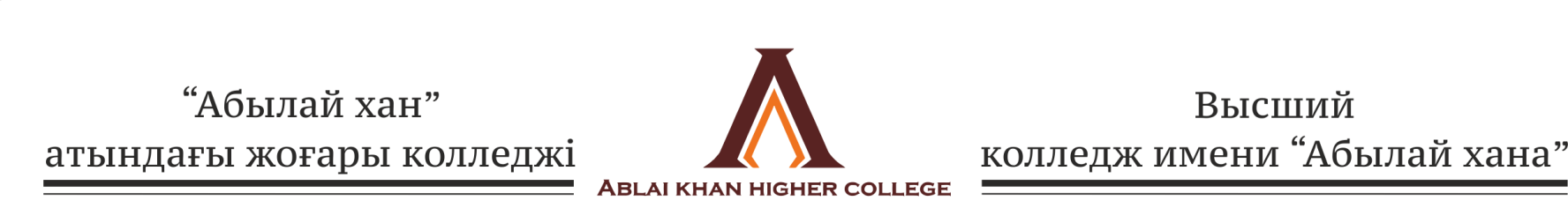 ОҚУ БӨЛІМІНІҢ ЖЫЛДЫҚ ЖОСПАРЫ                                       2021-2022   ОҚУ ЖЫЛЫҚызылорда қ.,  2021 ж.«Абылай хан» атындағы жоғары  колледжінің оқу бөлімі  оқу үрдісін кәсіптік дәрежеде  бағыттайтын және ұйымдастыратын оқу жұмысының орталығы болып табылады.         Оқу бөлімі бөлім меңгерушісімен , әдіскермен тығыз  қарым – қатынаста жұмыс жасауда.Оқу бөлімі өз қызметінде ҚР БЖҒМ  нормативтік құжаттары мен бұйрықтарын, колледждің бұйрықтары мен өкімдерін, мемлекеттік білім беру стандартын, типтік және жұмыс жоспарларын, ұйымдастыру мәселелері бойынша нормативтік құжаттарды басшылыққа алып жұмыс жасайды.Р/СІс-шараларОрындалу мерзіміЖауапты тұлғаОқу бөлімінің бөлімдермен бірлескен жұмыстарыОқу бөлімінің бөлімдермен бірлескен жұмыстарыОқу бөлімінің бөлімдермен бірлескен жұмыстарыОқу бөлімінің бөлімдермен бірлескен жұмыстары1Нормативтік құжаттарды әзірлеу, оқу үрдісін ұйымдастыруТұрақтыОқу бөлімінің меңгерушісі, әдіскер,бөлім меңгерушілері, ПӘК2Бөлімдермен  бірлесе отырып жаңадан ашуға болатын мамандықтар мен қосымша мамандықтар жайлы негіздеулер мен дәлелдемелер, қабылданатын оқушылардың жоспарын даярлауҚазан, қарашаОқу бөлімінің меңгерушісі, бөлім меңгерушілері Оқу бөлімінің құжаттарын жүргізу Оқу бөлімінің құжаттарын жүргізу Оқу бөлімінің құжаттарын жүргізу Оқу бөлімінің құжаттарын жүргізу 3Білім алушылардың жеке құжаттарын жасақтау ҚыркүйекОқу бөлімінің маманы4Ұлттық білім беру деректер қорын (НОБД) толықтыруҚыркүйекОқу бөлімінің меңгерушісі5Студенттер контингентінің қозғалысының есебін жүргізу (қабылдау, шығару, қайта отырғызу, академиялық демалыс, басқа оқу орнынан ауысу және курстан курсқа көшіру);Тұрақты (Ай сайын)Оқу бөлімінің меңгерушісі, оқу бөлімінің маманы6Түлектердің жеке құжаттарын  рәсімдеу және мұрағатқа өткізуМаусым Оқу бөлімінің маманы 7Колледждің аудиторлық қорына есеп жүргізу және бақылауТұрақтыОқу бөлімінің маманы 8Сабақ кестесін жасау Қыркүйек, қаңтар Оқу бөлімінің маманы9Оқу үдерісінің кестесін жасау Қыркүйек Оқу бөлімінің меңгерушісі10Колледж бойынша  оқушылардың алфавиттік кітабын жүргізу Қыркүйек Оқу бөлімінің маманы 11Қорытынды және аралық аттестаттау, сынақтар мен сабақ кестелерін құрастыру мен тұрақтылығын қадағалауТұрақтыОқу бөлімінің меңгерушісі 12Түлектердің диплом, куәліктерін толтыру мен тіркеуді жүргізу Маусым Оқу бөлімінің меңгерушісі Білім алушылармен жұмыс Білім алушылармен жұмыс Білім алушылармен жұмыс Білім алушылармен жұмыс 13Білім алушылардың сабаққа қатысу барысын жүргізу журналын жүргізу Тұрақтыоқу бөлімінің маманы14Сабақтан көп қалған білім алушылармен жұмыс (шаралар қолдану, ата-анамен байланыс, ескертулер беру, себебін анықтау) Тұрақты (ай сайын)Оқу бөлімінің меңгерушісі, колледждің тәрбие жұмыстары жөніндегі орынбасары, бөлім меңгерушілер15Сабақ үлгірімі төмен білім алушылармен жұмыс. Ата-анамен байланыс, ескертулер беру, себебін анықтауТұрақты Оқу бөлімінің меңгерушісі, бөлім меңгерушілер, топ кураторларыОқу бөлімінің есептері Оқу бөлімінің есептері Оқу бөлімінің есептері Оқу бөлімінің есептері 16Оқу жылының басы мен соңындағы студенттер контингент қозғалысы туралы жинақтық статистикалық есебі (Ф 2 НК)ҚыркүйекОқу бөлімінің меңгерушісі 17ҰБДҚ – базасын уақытылы, сапалы толықтырып отыру Қыркүйек (жыл бойы)Оқу бөлімінің меңгерушісі, оқу бөлімінің маманы 18Білім басқармасының есептерін уақытылы тапсырып отыру Тұрақты Оқу бөлімінің меңгерушісі19Педагогикалық кеңеске есеп дайындау Қаңтар, маусым Оқу бөлімінің меңгерушісі20Азаматтарға араналған үкімет» Мемлекеттік корпорациясы коммерциялық емес акционерлік қоғамының Қызылорда облысы бойынша филиалына оқудан шығарылған, сырттай оқу бөліміне ауыстырылған білім алушылар туралы мәліметті уақытылы беріп отыру  Ай сайын Оқу бөлімінің меңгерушісі21Білім басқармасына «Нәтижелі жұмыспен қамтуды және жаппай кәсіпкерлікті дмытудың 2017-2020 жылдарға арналған «Еңбек» бағдарламасы бойынша оқитын білім алушылардың қозғалысы туралы мәліметті уақытылы беріп отыруАй сайын Оқу бөлімінің меңгерушісі